УтвержденПрезидентом РФ14.01.2024 N Пр-64ПЕРЕЧЕНЬПОРУЧЕНИЙ ПО ИТОГАМ ЗАСЕДАНИЯ СОВЕТА ПО РАЗВИТИЮГРАЖДАНСКОГО ОБЩЕСТВА И ПРАВАМ ЧЕЛОВЕКАВладимир Путин утвердил перечень поручений по итогам заседания Совета при Президенте по развитию гражданского общества и правам человека, состоявшегося 4 декабря 2023 года.1. Правительству Российской Федерации:а) представить предложения о мерах поддержки (в части, касающейся материального обеспечения, оказания медицинской помощи, предоставления возможности получения образования, повышения квалификации, профессиональной переподготовки) жен лиц, погибших (умерших) при выполнении задач специальной военной операции, и женщин, которые не заключили брак с такими лицами, но совместно проживали с ними, вели общее хозяйство либо имеют общих детей. При необходимости обеспечить внесение соответствующих изменений в законодательство Российской Федерации;б) продлить до 2029 года срок реализации Концепции государственной политики по увековечению памяти жертв политических репрессий;в) рассмотреть вопрос о целесообразности внесения в нормативные правовые акты Российской Федерации изменений, предусматривающих проставление в паспорте гражданина Российской Федерации отметок о детях, достигших 14-летнего возраста, в том числе с использованием федеральной государственной информационной системы "Единый портал государственных и муниципальных услуг (функций)", и принять меры по упрощению процедур, связанных с проставлением такой отметки, в целях исключения необходимости представления гражданами документов и справок на бумажном носителе.Доклад - до 1 июля 2024 г.;г) оказать поддержку автономной некоммерческой организации "Комитет семей воинов Отечества" в целях продолжения работы по предоставлению членам семей участников специальной военной операции бесплатной юридической помощи, духовно-психологической поддержки, а также в целях реализации иных культурных, патриотических и гуманитарных проектов.Доклад - до 1 февраля 2024 г.Ответственный: Мишустин М.В.2. Правительству Российской Федерации подготовить совместно с МИДом России и Советом при Президенте Российской Федерации по развитию гражданского общества и правам человека и представить предложения по вопросам обеспечения прав соотечественников, постоянно проживающих за рубежом, и принятия дополнительных мер по их репатриации в случае незаконной депортации из иностранных, в том числе недружественных, государств с учетом реализации Указа Президента Российской Федерации от 22 ноября 2023 г. N 872.Срок - 1 июля 2024 г.Ответственные: Мишустин М.В., Лавров С.В., Фадеев В.А.3. Правительству Российской Федерации совместно с Администрацией Президента Российской Федерации и комиссией Государственного Совета Российской Федерации по направлению "Образование" принять меры по регламентации обязанностей и учебной нагрузки учителей общеобразовательных организаций.Доклад - до 1 июля 2024 г.Ответственные: Мишустин М.В., Вайно А.Э., Развожаев М.В.4. Правительству Российской Федерации подготовить совместно с Администрацией Президента Российской Федерации, Уполномоченным при Президенте Российской Федерации по правам ребенка и Советом при Президенте Российской Федерации по развитию гражданского общества и правам человека с учетом ранее данного поручения и представить предложения по социальной, культурной и языковой адаптации детей мигрантов для обучения в образовательных организациях.Срок - 1 июля 2024 г.Ответственные: Мишустин М.В., Вайно А.Э., Львова-Белова М.А., Фадеев В.А.5. Правительству Российской Федерации совместно с комиссией Государственного Совета Российской Федерации по направлению "Здравоохранение" изучить опыт Тюменской области по оказанию медицинской помощи бездомным и рассмотреть возможность его распространения в других субъектах Российской Федерации.Доклад - до 1 июля 2024 г.Ответственные: Мишустин М.В., Воскресенский С.С.6. Правительству Российской Федерации подготовить совместно с Советом при Президенте Российской Федерации по развитию гражданского общества и правам человека и представить предложения по реализации правовых механизмов обеспечения защиты чести, достоинства и репутации педагогических работников, в том числе с учетом распространения и публичной оценки информации о них в социальных сетях и с использованием современных информационно-коммуникационных технологий.Срок - 1 июля 2024 г.Ответственные: Мишустин М.В., Фадеев В.А.7. Правительству Российской Федерации совместно с Государственной Думой Федерального Собрания Российской Федерации, Верховным Судом Российской Федерации, Генеральной прокуратурой Российской Федерации и при участии Совета при Президенте Российской Федерации по развитию гражданского общества и правам человека и Общественной палаты Российской Федерации проанализировать правоприменительную практику по преступлениям, совершенным без применения насилия или угрозы его применения, и при необходимости представить предложения по ее совершенствованию, в том числе в части, касающейся смягчения ответственности за совершение указанных преступлений, путем внесения изменений в уголовное и уголовно-процессуальное законодательство.Срок - 1 июля 2024 г.Ответственные: Мишустин М.В., Володин В.В., Лебедев В.М., Краснов И.В.8. Рекомендовать Верховному Суду Российской Федерации совместно с Генеральной прокуратурой Российской Федерации, МВД России, Минюстом России, ФСИН России, Советом при Президенте Российской Федерации по развитию гражданского общества и правам человека и Общественной палатой Российской Федерации проанализировать положения законодательства Российской Федерации в сфере контроля за оборотом наркотических средств и правоприменительную практику в связи с совершением преступлений в этой сфере и при необходимости представить предложения о внесении в законодательство Российской Федерации изменений, направленных на повышение эффективности государственной антинаркотической политики.Срок - 1 июля 2024 г.Ответственные: Лебедев В.М., Краснов И.В., Колокольцев В.А., Чуйченко К.А., Гостев А.А., Фадеев В.А., Михеева Л.Ю.9. Рекомендовать Верховному Суду Российской Федерации совместно с Генеральной прокуратурой Российской Федерации, Следственным комитетом Российской Федерации, МВД России и Минюстом России проанализировать практику применения технологий искусственного интеллекта при расследовании преступлений и при необходимости представить предложения по ее совершенствованию.Срок - 1 июля 2024 г.Ответственные: Лебедев В.М., Краснов И.В., Бастрыкин А.И., Колокольцев В.А., Чуйченко К.А.10. Следственному комитету Российской Федерации принять меры по повышению эффективности расследования уголовных дел о преступлениях, связанных с пытками и истязаниями лиц, находящихся в местах лишения свободы, в том числе путем передачи дел о таких преступлениях для осуществления предварительного следствия в главные следственные управления и следственные управления по субъектам Российской Федерации или центральный аппарат.Доклад - до 1 июля 2024 г.Ответственный: Бастрыкин А.И.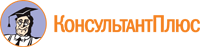 